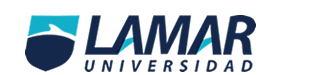 DIPLOMADO EN TUTORIAS ACADEMICAS INTEGRALES MODULO II: UNIDAD I ACTIVIDAD  No. 4ACTIVIDAD No. 5  "LA TUTORÍA EN EL ÁMBITO INSTITUCIONAL"Objetivo de aprendizaje:                                                                                                                          Identificar cuáles son mis motivos para formar parte de la institución y la evolución que he tenido en la misma.Introducción a la actividad. Definir qué representa la Universidad Guadalajara Lamar en mi vida personal y profesional.Instrucciones:En una cuartilla realice una reflexión personal sobre: 
¿Cuál fue la razón por la que decidí entrar a trabajar a Lamar? 
¿En qué áreas de la universidad me he desempeñado (administrativas o académicas)?, 
¿Cuánto tiempo llevo laborando en la Universidad? 
¿Qué me ofrece la universidad? 
¿Qué aporto a la Universidad? 
¿Cuáles son mis expectativas futuras sobre la Universidad? 
¿Cuál ha sido la experiencia más signficativa a nivel personal y profesional durante tu colaboración con la Universidad? LA TUTORÍA EN EL ÁMBITO INSTITUCIONALHace casi 7 años que laboro en la Universidad Guadalajara Lamar en la carrera de medicina, ingresé  en agosto 2007 para ser más precisa. Me atrajo el hecho de compartir mis conocimientos y experiencias sobre el área de la pediatría con los estudiantes de medicina; fue una gran oportunidad el hecho que sin buscarlo se me ofreció ingresar y formar parte del cuerpo docente, situación que agradezco, pues aún sin tener la preparación sobre las técnicas de la enseñanza aprendizaje, lo cual constituyó un gran reto. Desde entonces y a la fecha de manera ininterrumpida, semestre a semestre he laborado en el área académica. Ha sido gracias a los diplomados que ofrece la universidad sobre la metodología en la docencia y el desarrollo humano que he logrado mantener y mejorar paulatinamente mi trabajo con y hacia los alumnos de 3º y 7º semestre básicamente, pues solamente tuve un grupo de 1ero. en una ocasión.La oportunidad de trabajar con alumnos del segundo año de estudios y con los que están a punto de  saltar a las actividades hospitalarias me ha permitido observar el avance en ellos y su crecimiento académico, pues algunos de ellos cursan conmigo en dos ocasiones. Es curioso ver como algunos de los alumnos arrastran las mismas características en su rendimiento escolar a lo largo de los semestres, aunque otros de alguna manera cambian sea para mejorar o no mejorar.De igual forma también he observado de manera retrospectiva mi propio avance en las técnicas que utilizo en mi enseñanza y las formas de impartir el conocimiento, y todo esto gracias a que la universidad me sigue permite la asistencia periódica a congresos o cursos de actualización médica con lo que actualizo mis propios conocimientos y los de los alumnos en turno.Cada vez los jóvenes alumnos tienen características particulares que exigen utilizar técnicas dinámicas que mantenga su atención e interés por aprender y para lo cual la universidad me ha permitido proponer y en lo que cabe, dentro de los lineamientos realizar actividades extramuros que permiten al alumno conocer la realidad del ámbito profesional.Es precisamente mi aportación a la universidad: calidad académica  como resultado de su apoyo a una educación continua no solo  académica sino personal en el entendido que es perfectible de acuerdo a las necesidades que se van presentando.Mis expectativas en el futuro inmediato respecto a la Universidad Guadalajara Lamar son primero  las relacionadas con lograr la permanencia en la plantilla docente (pues cada vez es más competitivo) a través de demostrar mi desarrollo académico continuo, de ser actual y congruente con la misión/visión de la universidad, en otras palabras portar la camiseta bien puesta. En el futuro mediato continuar en la preparación académica personal y ser propositiva en beneficio de las materias que imparto. Proponer proyectos viables  con la visión de formar profesionales en el área de salud  acordes a la sociedad actual en el desarrollo de la medicina, con las transformaciones  que conlleva la globalización, el cambio climático y la transición epidemiológica; con la realidad sociocultural y económica de nuestro entorno.Mi experiencia personal en la universidad ha sido de satisfacciones con los alumnos, el tener la certeza de su aprendizaje, el saber que van a desarrollar un buen papel y el sembrar en ellos los valores formativos necesarios para el ejercicio profesional. Mi crecimiento como docente es gracias a la experiencia adquirida en las aulas, y como una muestra de ello adjunto algunas imágenes.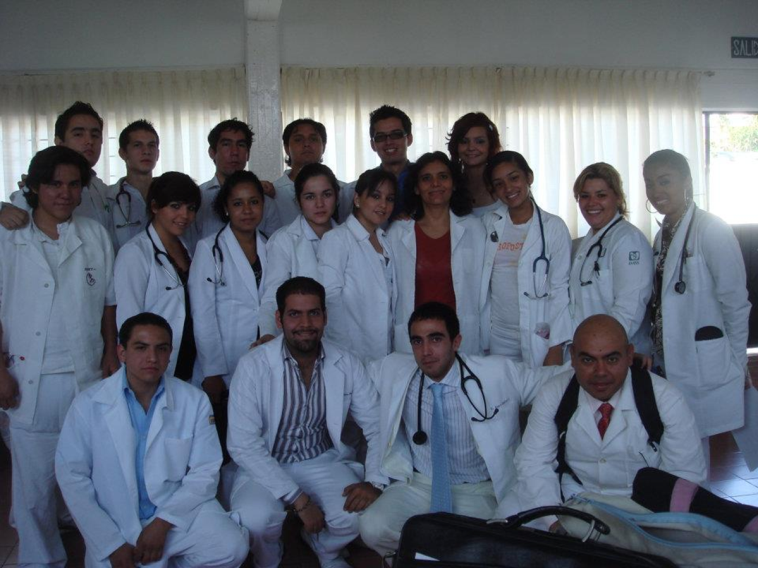 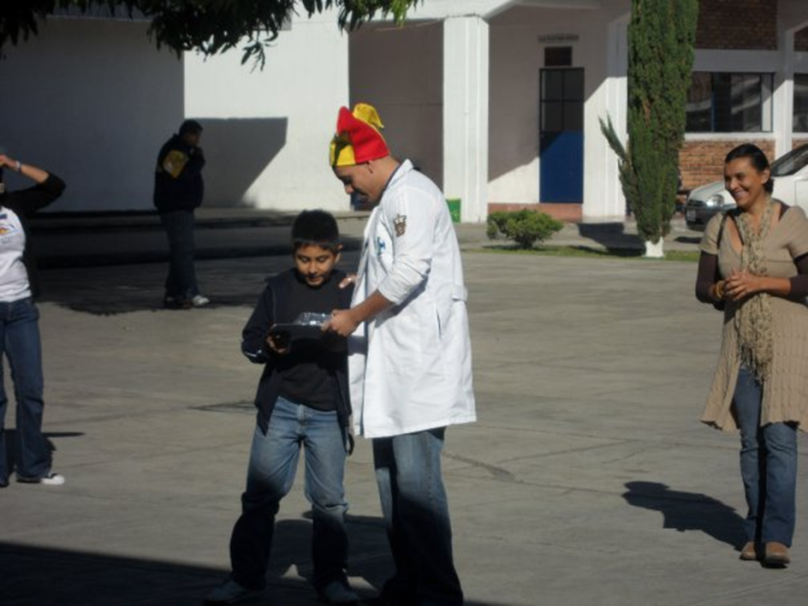 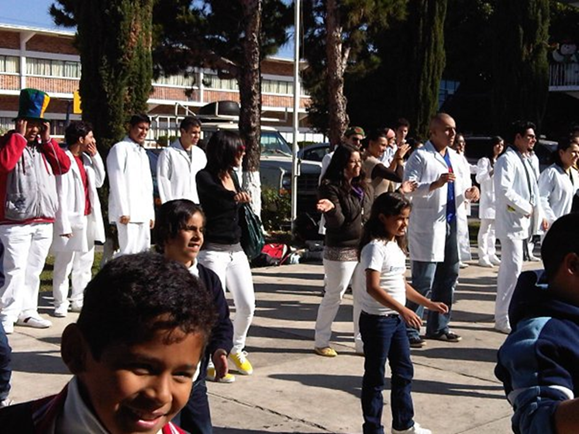 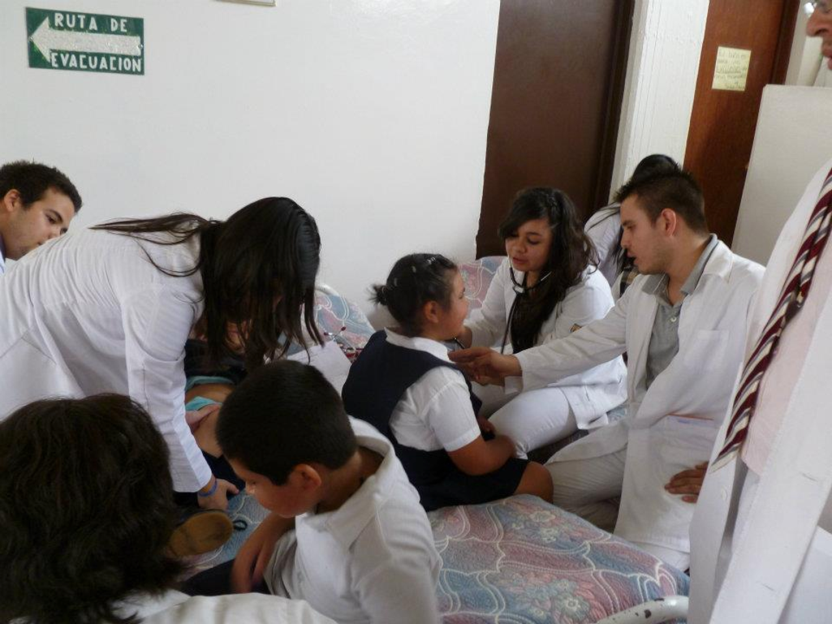 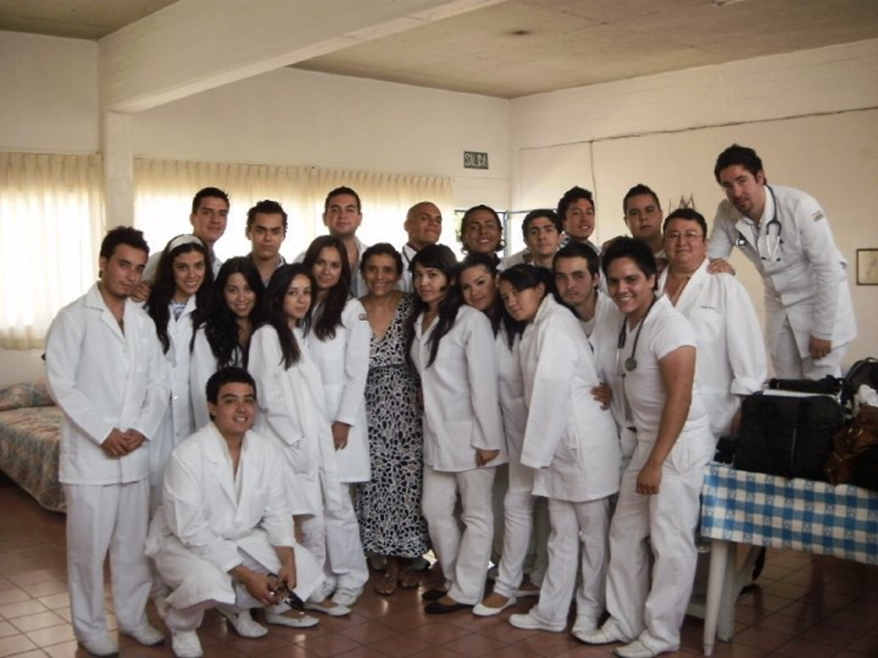 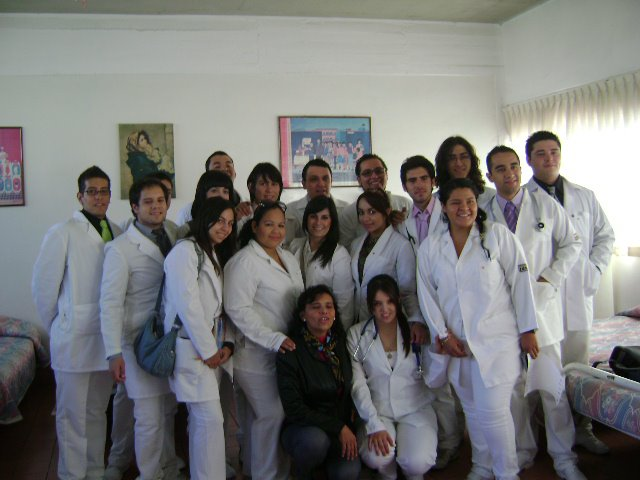 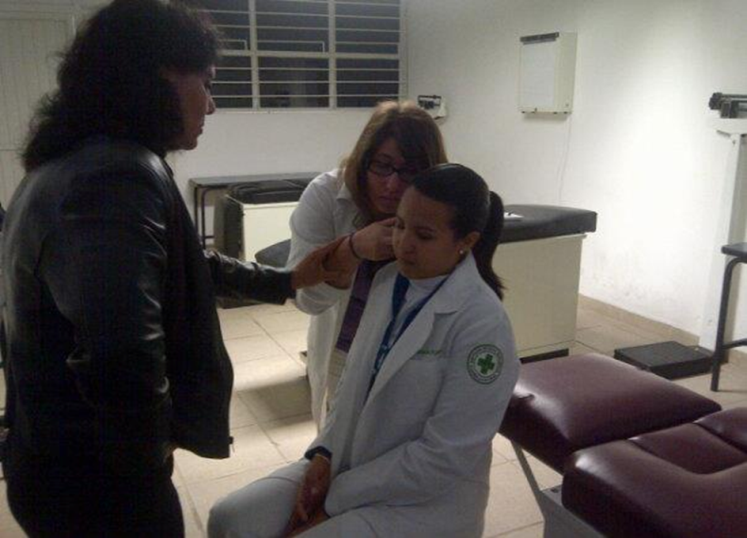 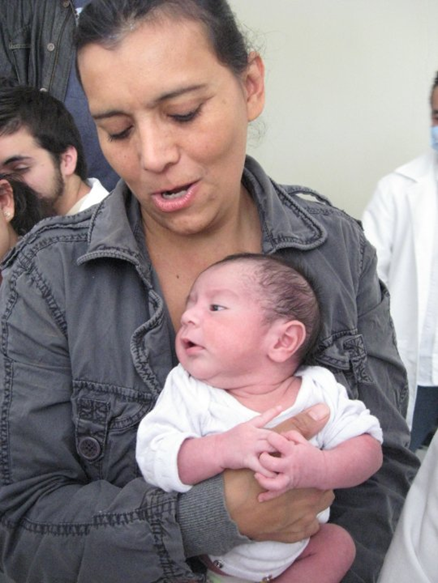 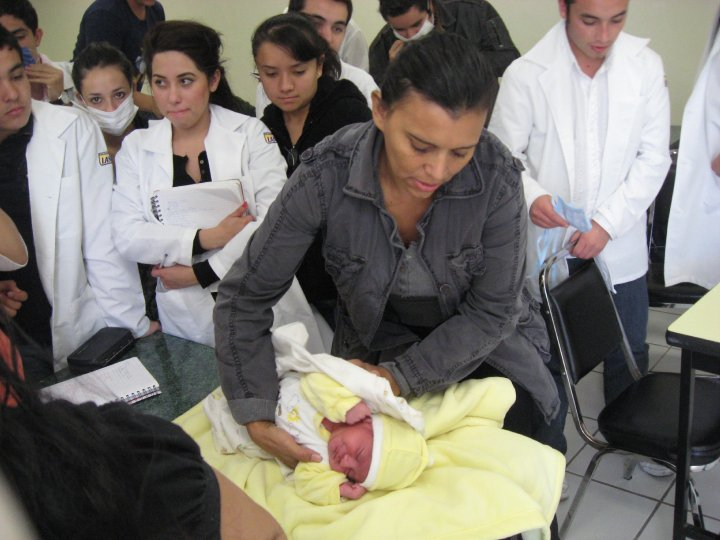 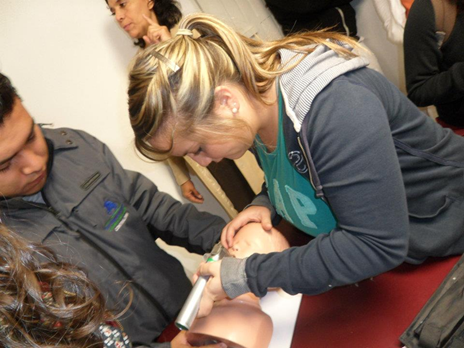 